12 октября 2020 года на геолого-строительном отделении Магаданского политехникума состоялось открытие ежегодной декады «Полевой сезон - 2020». Серия внеклассных мероприятий декады проводится со студентами геологической специальности всех курсов. При этом студенты 3 и 4 курса, прошедшие геологическую производственную практику на предприятиях горнодобывающей промышленности Магаданской области, делятся опытом и знаниями со студентами 1 и 2 курсов отделения. Кроме того, к участию в мероприятиях декады приглашаются знаменитые геологи Северо-Востока России, выпускники прошлых лет.Декада «Полевой сезон» предусматривает мероприятия различной направленности:Наставничество (приглашение научных сотрудников и работодателей).Творчество (выпуск стенгазет и выступление групп на «Геологическом капустнике»Посвящение первокурсников в геологи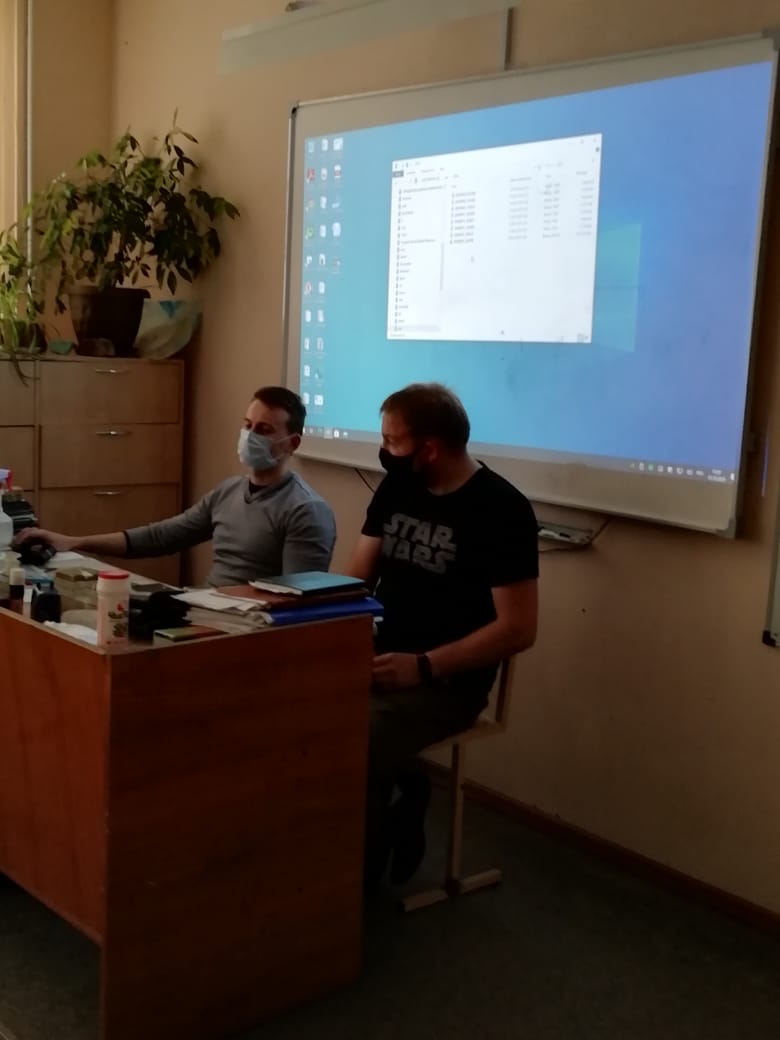 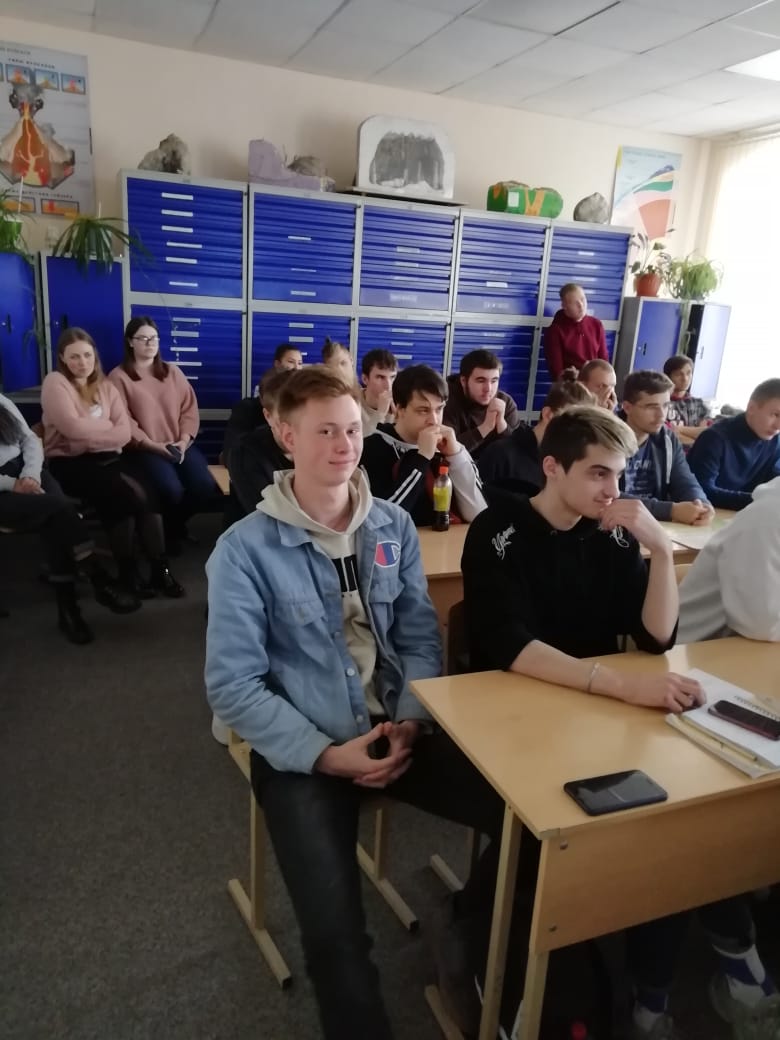 Конференция на тему: «Впечатления о производственной практике» 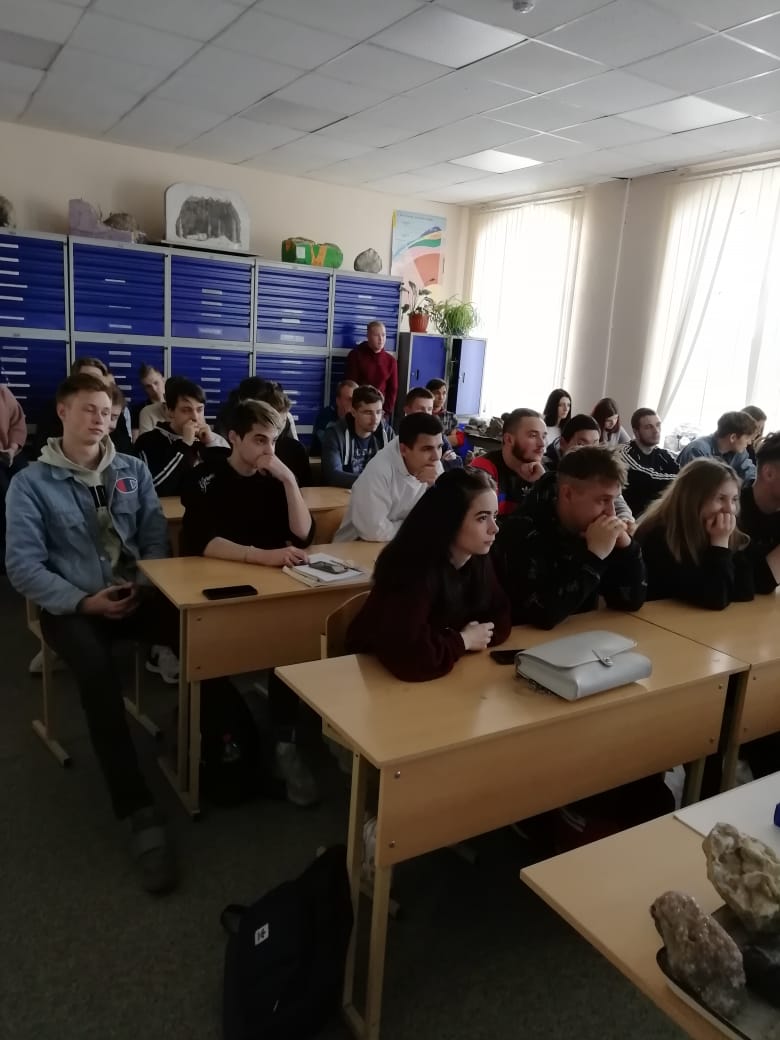 Торжественное закрытие декады в форме открытого внеклассного мероприятия с участием группПЛАНдекады мероприятий  «Полевой сезон 2020 »№ДатаНаименование мероприятияМесто проведенияОтветственный1.12.10.2013 40Открытие декады в актовом зале (1ГПР-93, 2ГПР-91, 2ГПР-92, 3ГПР-90, 3ГПР-89, 4ГПР-88)Актовый залАлексеенко Т.И., Бредихина Е.А.2.В течение декадыКонференция на тему: «Впечатления о производственной практике» 3ГПР-89, 3ГПР-90, 4ГПР-88Конференц залАлексеенко Т.И.,Вихрова Е.В.Васина Л.А.3.В течение декадыЭкскурсия в камнерезную мастерскую «Как рождаются каменные шедевры» СВКНИИКураторы групп4.15.10.20в течение дняОформление фотоконкурса,конкурса рисунков, конкурса образцов1 этажАлексеенко Т.И., Бредихина Е.А.,Вихрова Е.В.Садым Е.А.5.16.10.20Выпуск стенгазет 1ГПР-93, 2ГПР-91, 2ГПР-92, 3ГПР-90, 3ГПР-89, 4ГПР-881 этажБредихина Е.А.Алексеенко Т.И.,Садым Е.А.Вихрова Е.В.Кропачева Т.Е.Васина Л.А.6.15.10.20«Круглый стол» встреча с учеными-геологами СВКНИИКонференц залАлексеенко Т.И.7.21.10.2014 00Подведение итогов конкурсной комиссией по конкурсам:1. «Лучший полевой образец»2. Фотоконкурс 3. Конкурс рисунков4. Конкурс стенгазетКонференц зал1 этажЧлены комиссии:  Коновалова С.АЛитуева Л.В.Мишина О.А.8.23.10.20Актовый зал  Коновалова С.ААлексеенко Т.И. Бредихина Е.А.Вихрова Е.В.Садым Е.А.9.23.10.2014 00Торжественное закрытие декады в форме открытого внеклассного мероприятия с участием групп (1ГПР-93, 2ГПР-91, 2ГПР-92, 3ГПР-90, 3ГПР-89, 4ГПР-88) под названием «Геологический капустник»Актовый залАлексеенко Т.И., Бредихина Е.А.